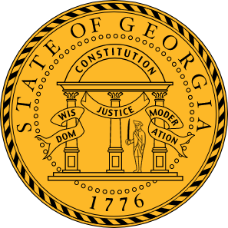 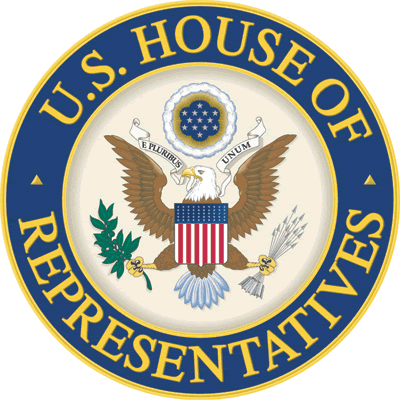 Office of Representative Earl L. ‘Buddy’ CarterCommunity Project Funding Request FormDEADLINE: May 1st, 2024Member Information:				YOUR INFORMATION:Rep. Earl L. ‘Buddy’ Carter 				Name:      2432 Rayburn House Office Building		Organization:  (202) 225-5831					Email:										Phone:  COMMUNITY PROJECT FUNDING REQUEST GENERAL INFORMATION:Project Name: Project Location:Project Sponsor:Requested Amount: Subcommittee:  Division/Agency: Description and Justification of Request:Federal Authorization Law:Community Support? (Y/N - Must have demonstrated community support. See below for details and examples.)Priority (if submitting more than one):  Community Project Funding Requirements:The House Committee on Appropriations is accepting Community Project Funding (CPF) requests from Members of the U.S. House of Representatives for Fiscal Year 2025. This is in addition to the standard programmatic and language-based requests. Each Member is limited to no more than 15 Community Project Funding requests across all subcommittees for FY2025. The funding process will be highly selective and there is no guarantee that any of the requested projects will be funded. The FY2025 CPF process has a limited scope with combined earmarks capped at 0.5% of all discretionary spending, must have a federal nexus tied to a federal authorization law, must follow good stewardship requirements (like cost-share or audit requirements), and eligible accounts are restricted to those listed in the table below.Further, each Subcommittee has released specific guidelines for projects under its jurisdiction. Specific Subcommittee guidance can be found HERE.Please note:Rep. Carter CANNOT accept CPF requests for projects outside of Georgia. All projects must meet relevant statutory and administrative criteria for funding through the grant program under which it is submitted.A request submitted to Rep. Carter does NOT guarantee the project will be selected, and the selection of a project for formal submission does NOT guarantee it will be funded by the Appropriations Committee.The Committee will NOT provide cost-share waivers and grantees are legally responsible for meeting the non-federal cost share requirements and all other applicable grant criteria.The posted deadline for submitting project requests to Rep. Carter is close of business on May 1, 2024. Eligible Entities & ProjectsOnly state and local government entities, public institutions, and certain non-profit entities are eligible to submit and receive funding through CPF. Funding cannot be directed to for-profit entities and will not include waivers for State or local match requirements. While matching funds do not have to be in-hand prior to the request, requesting entities must have a plan to meet such requirements for the project to be viable. Additionally, each submission must be for FY2025 only and cannot include multi-year funding requests. The Committee will only consider projects with demonstrated merit and community support in the form of letters from local elected officials; press articles highlighting need; support from newspaper editorial boards; mentions on State intended use plans, community development plans, or other publicly available planning documents; resolutions passed by city councils or boards; etc.Eligible Accounts by SubcommitteeDescriptions of eligible accounts can be found here.Agriculture, Rural Development, Food and Drug Administration, and Related AgenciesDepartment of Agriculture–Farm Production and Conservation ProgramsNatural Resources Conservation Service (Conservation Operations)Department of Agriculture–Research, Education, and EconomicsAgricultural Research Service (Buildings and Facilities)Department of Agriculture–Rural DevelopmentRural Housing Service (Community Facilities)Rural Utilities Service (ReConnect Program)Rural Utilities Service (Distance Learning and Telemedicine Grants)Rural Utilities Service (Rural Water and Waste Disposal Grants)Commerce, Justice, Science, and Related AgenciesDepartment of CommerceNIST—Scientific and Technical ResearchNOAA—Coastal Zone ManagementDepartment of JusticeCOPS Technology and EquipmentByrne JusticeNational Aeronautics and Space AdministrationSafety, Security, and Mission ServicesEnergy and Water DevelopmentArmy Corps of Engineers (Civil Works)InvestigationsConstructionMississippi River and TributariesOperation and MaintenanceDepartment of the Interior/Bureau of ReclamationWater and Related ResourcesHomeland SecurityFederal Emergency Management AgencyFederal Assistance—Emergency Ops. CentersFederal Assistance—Pre-Disaster MitigationInterior, Environment, and Related AgenciesEnvironmental Protection AgencySTAG—Clean Water State Revolving FundSTAG—Drinking Water State Revolving FundMilitary Construction, Veterans Affairs, and Related AgenciesArmyArmy National GuardArmy ReserveNavy & Marine CorpsNavy ReserveAir Force and Space ForceAir National GuardAir Force ReserveDoD, Defense-WideTransportation, and Housing and Urban Development, and Related AgenciesDepartment of Housing and Urban DevelopmentCDBG – Economic Development InitiativesDepartment of TransportationAirport Improvement ProgramHighway Infrastructure ProjectsTransit Infrastructure ProjectsConsolidated Rail Infrastructure and Safety ImprovementsPort Infrastructure Development Program